Об утверждении проекта планировки территории«Строительства набережной р. Волга с причальнойстенкой и благоустройство прилегающейтерритории в г. Мариинский Посад»В соответствии с Федеральным законом от 06.10.2003 г. № 131-ФЗ «Об общих принципах организации местного самоуправления в Российской Федерации», статьей 45 Градостроительного кодекса Российской Федерации, Уставом Мариинско-Посадского городского поселения Мариинско-Посадского района Чувашской  Республики, Положением о порядке организации и проведения общественных обсуждений или публичных слушаний по проектам генеральных планов, проектам правил землепользования и застройки‚ проектам планировки территории, проектам межевания территории, проектам правил благоустройства территорий, проектам, предусматривающим внесение изменений в один из указанных утвержденных документов, проектам решений о предоставлении решения на условно разрешенный вид использования земельного участка или объекта капитального строительства, проектам решений о предоставлении разрешения на отклонения от предельных параметров разрешенного строительства, реконструкции объектов капитального строительства на территории Мариинско-Посадского городского поселения Мариинско-Посадского района Чувашской Республики, утвержденным решением Собрания депутатов от 28.02.2020 г. № С-71/01, Правилами землепользования и застройки Мариинско-Посадского городского поселения Мариинско-Посадского района Чувашской Республики, утвержденными решением Собрания депутатов от 30.03.2017г. № С-28/03, изготовление ООО "САУФ ГРУПП" документации по проекту планировки территории «Строительства набережной р. Волга с причальной стенкой и благоустройство прилегающей территории в г. Мариинский Посад»Собрание депутатов Мариинско-Посадского муниципального округа                                                      решило:1.Утвердить проект планировки территории по объекту: «Строительство набережной р. Волга с причальной стенкой и благоустройство прилегающей территории в г. Мариинский Посад».2.Утвердить проект межевания территории по объекту: «Строительство набережной р. Волга с причальной стенкой и благоустройство прилегающей территории в г. Мариинский Посад».3.Настоящее решение вступает в силу со дня его официального опубликования в муниципальной газете «Посадский Вестник» и подлежит размещению на официальном сайте администрации Мариинско-Посадского городского поселения Мариинско-Посадского района. 4.Контроль за исполнением настоящего постановления возложить на и.о. главы администрации Мариинско-Посадского городского поселения Мариинско-Посадского района Чувашской Республики Сергеева В.З.Председатель Собрания депутатовМариинско-Посадского муниципального округа                                                      В.В. ПетровЧăваш  РеспубликинСĕнтĕрвăрри муниципаллă округĕн депутатсен ПухăвĕЙ Ы Ш Ă Н У2022.10.20   2/24№Сĕнтĕрвăрри хули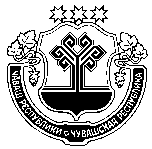 Чувашская  РеспубликаСобрание депутатов Мариинско-Посадскогомуниципального округа Р Е Ш Е Н И Е                 20.10.2022  № 2/24г. Мариинский  Посад